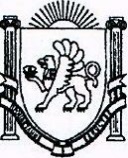        РЕСПУБЛІКА КРИМ                              РЕСПУБЛИКА КРЫМ                           КЪЫРЫМ ДЖУМХУРИЕТИ                                                                           БАХЧИСАРАЙСЬКИЙ РАЙОН             БАХЧИСАРАЙСКИЙ РАЙОН             БАГЪЧАСАРАЙ  БОЛЮГИНИН     КРАСНОМАКСЬКА  СІЛЬСЬКА           КРАСНОМАКСКИЙ  СЕЛЬСКИЙ             КРАСНЫЙ МАК КОЙ           РАДА                                                              СОВЕТ                                                        КЪАСАБАСЫ                                                                                                                                                                                                                                                                                      26 -ая сессия 1-го созываРЕШЕНИЕ от   17.05.2016г.                                с. Красный Мак                                    № 302   «О заявление граждан»	Руководствуясь Федеральным законом «Об общих принципах Организации местного самоуправления в	 РФ» №131-ФЗ от 06.10.2003г,ч.2 ст.12 Закона Республики Крым от 31.07.2014 №38-ЗРК «Об особенностях регулирования имущественных и земельных Отношений на территории Республики Крым», Постановлением Совета Министров Республики Крым от 25.09.2014 года №345 «Об утверждении Порядка выдела земельных долей (паев), Уставом муниципального образования-Красномакского сельского поселения Бахчисарайского района Республики Крым, рассмотрев заявление гражданки РФ, Савченко Валентины Анатольевны о выдаче разрешения на выдел земельной доли (пая) в натуре (на местности) площадью 1,16 условных кадастровых  га  взамен сертификата на право на земельную долю (пай) КМ №0107369, на основании свидетельства о праве на наследство по закону от 26.01.2008г.№130,   на поле №14-в  участок № 51 из земель, не переданных в собственность на территории Красномакского сельского поселения Бахчисарайского района. 		КРАСНОМАКСКИЙ СЕЛЬСКИЙ СОВЕТ РЕШИЛ: 1.Дать разрешение  Савченко Валентине Анатольевне  на выдел земельной доли (пая) в натуре (на местности) размером 1,16 условных кадастровых га взамен сертификата КМ №0107369 на поле №14-в  участок №51  из земель коллективной собственности КСП «Украина» Бахчисарайского района не переданных в собственность на территории Красномакского сельского поселения Бахчисарайского района.2.Затраты по оформлению документации отнести за счет заказчика.Председатель Красномакскогосельского совета                                                                   А.В. Клименко